MONDAYMONDAYCameron checks his bank account balance after paying all of his bills last month. He sees that his balance is −$12.50. How much will Andy need to deposit in his bank account to bring his account balance to $0.00? A helicopter is 105 𝑓𝑡. above sea level, while a submarine is directly underneath the helicopter and has a position of 62 𝑓𝑡. below sea level. How far apart of the helicopter and submarine? Name the property below: State the property shown below:A + 0 = AState the property shown below:(6 + 5) + 2 = 6 + (5 + 2)Name the property illustrated below: TUESDAYTUESDAY Use the associate property to simplify the expression using mental math. Use the associate property to simplify the expression using mental math. State the multiplicative inverse of the following:a.  b. Rewrite using the commutative property to simplify the expression using mental math. Name the property shown below. State the additive inverse of the following.6.2WEDNESDAYWEDNESDAYUse properties to help simplify.  (6.89 + 14.52) + (–14.52) = Using properties and mental math, simplify the expression:Combine like terms.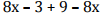 What is the multiplicative inverse of ?Combine like terms.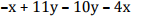 State the multiplicative inverse of the following:Combine like terms.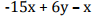 Combine like terms.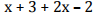 THURSDAYTHURSDAYState the multiplicative inverse of the following: State the additive inverse of the following. -15Use the distributive property to expand the following. Use the distributive property to expand the following. Use the distributive property to expand the following. Use the distributive property to expand the following: Use the distributive property to expand the following. Use the distributive property to help simplify. 